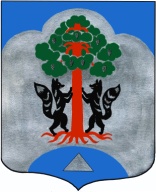 АДМИНИСТРАЦИЯМО СОСНОВСКОЕ СЕЛЬСКОЕ ПОСЕЛЕНИЕМО ПРИОЗЕРСКИЙ МУНИЦПАЛЬНЫЙ РАЙОНЛЕНИНГРАДСКОЙ ОБЛАСТИПОСТАНОВЛЕНИЕот 28 июля    2020 года                                                                  №  255              В соответствии с Трудовым кодексом РФ, приказом Министерства труда России от 19.08.2016 № 438н «Об утверждении Типового положения о системе управления охраной труда», межгосударственным стандартом ГОСТ 12.0.230-2007 «Система стандартов безопасности труда. Системы управления охраной труда. Общие требования» и в целях создания благоприятных условий труда, защиты прав и интересов работников в администрации муниципального образования Сосновское сельское поселение муниципального образования Приозерский муниципальный район Ленинградской области, администрация Постановляет:1.Утвердить прилагаемое Положение о системе управления охраной труда в администрации муниципального образования муниципального образования Сосновское сельское поселение муниципального образования Приозерский муниципальный район Ленинградской области.2. Настоящее постановление вступает в силу после его официального опубликования.3. Контроль  за  исполнением   настоящего  постановления  оставляю за собой.Глава администрацииМО Сосновское сельское поселение                                 Д.Л. Соколов        Приложение УТВЕРЖДЕНОпостановлением администрации области от 28.07.2020 №255      ПОЛОЖЕНИЕо системе управления охраной труда (СУОТ)в администрации муниципального образования Сосновское сельское поселение муниципального образования Приозерский муниципальный районЛенинградской области1. ОБЩИЕ ПОЛОЖЕНИЯ1.1. Настоящее Положение о системе управления охраной труда (СУОТ) в администрации муниципального образования Сосновское сельское поселение муниципального образования Приозерский муниципальный район Ленинградской области (далее Положение о СУОТ) разработано в соответствии с Трудовым кодексом РФ, приказом Минтруда России от 19.08.2016 № 438 н «Об утверждении Типового положения о системе управления охраной труда» и другими нормативно-правовыми актами по охране труда, а также РОСТ 12.0.230-2007 «Система стандартов безопасности труда. Системы управления охраной труда. Общие требования».1.2. Настоящее Положение о СУОТ устанавливает порядок организации работы по обеспечению охраны труда структурных подразделений, ответственных лиц и других работников администрации.2. ОБЩИЕ ТРЕБОВАНИЯ2.1. Настоящее Положение о СУОТ определяет задачи, права, обязанности и ответственность руководителей, специалистов администрации муниципального образования Сосновское сельское поселение муниципального образования Приозерский муниципальный район Ленинградской области по созданию здоровых и безопасных условий труда работников, по выполнению ими требований законодательных и иных правовых актов по охране труда, правил, норм и инструкций по безопасной эксплуатации оборудования, а также внедрение и функционирование системы управления охраной труда в соответствии с установленными требованиями.2.2. При создании системы управления охраной труда в администрации муниципального образования Сосновское сельское поселение муниципального образования Приозерский муниципальный район Ленинградской области необходимо:-    определять законы и иные нормативные правовые акты, содержащие государственные нормативные требования охраны труда, распространяющиеся на деятельность организации;-  выявлять вредные и опасные производственные факторы и соответствующие им риски, связанные с прошлыми, настоящими или планируемыми видами деятельности организации;- определять политику организации в области охраны труда;- определять цели и задачи в области охраны труда, устанавливать приоритеты;-  разрабатывать организационную схему и программу для реализации политики и достижений её целей выполнения поставленных задач.2.3. Безопасность производственных процессов, безопасные и здоровые условия труда должны обеспечиваться планомерным и систематическим проведением комплекса организационных, социальных, технических и финансово-экономических мероприятий, в том числе:- распределением функций, задач и ответственности руководителей и специалистов администрации;- характером регламентных работ;- финансированием мероприятий по охране труда и организацией бухгалтерского учёта расходования выделенных средств;- соответствия рабочих процессов и проводимых различных мероприятий нормативным требованиям, количественной оценке результатов в области охраны труда;- организацией обучения и систематическим повышением квалификации работников;- созданием нормальных санитарно-бытовых и санитарно-гигиенических условий труда для работников организации, эффективной системы медицинского обслуживания;- организацией работ по обеспечению безопасных и здоровых условий труда;- организацией эффективной системы контроля, действующей совместно с системой материального стимулирования;- принятием гибкой системы определения и чётким распределением обязанностей и ответственности должностных лиц и исполнителей, действующих в интересах организации.2.4. Система управления охраной труда в администрации МО Сосновское сельское поселение должна предусматривать:- планирование показателей условий и охраны труда;- контроль плановых показателей;- предупредительно-профилактические работы;- возможность осуществления корректирующих и предупредительных действий.2.5. Организация работ по обеспечению безопасных и здоровых условий труда в администрации МО Сосновское сельское поселение должна содержать в своём составе и предусматривать планомерное и систематическое проведение:- работ по обеспечению надёжности и безопасности оборудования, зданий и сооружений;- мероприятий по обеспечению безопасности выполнения соответствующих видов работ и направлений производственной деятельности персонала.2.6. Перечень видов работ и направлений производственной деятельности должен охватить следующий обязательный минимум:- организация учебного процесса в организации;- обеспечение режима соблюдения норм и правил охраны труда в организации;- применение здоровьесберегающих технологий в организации, а также лечебно-профилактические мероприятия;- производство общеремонтных работ;- производство работ с привлечением сторонних организаций.2.7. В зависимости от обстоятельств и специфических особенностей производственных процессов количество видов работ решением главы администрации МО Сосновское сельское может быть увеличено.3. НОРМАТИВНЫЕ ССЫЛКИВ настоящем   Положении   использованы   ссылки   на   следующие   стандарты   и нормативные документы:- Трудовой кодекс РФ;-   приказ Минтруда России  от   19.08.2016  №  438н  «Об  утверждении  Типового положения о системе управления охраной труда»;ГОСТ 12.0.230-2007 «ССБТ. Системы управления охраной труда. Общие требования»;ГОСТР 54934-2012/ОН8А8 18001:2007 «Системы менеджмента безопасности труда и охраны здоровья»;ГОСТР 12.0.007-2009 «Система стандартов безопасности труда. Система управления охраной труда в организации. Общие требования по разработке, применению, оценке и совершенствованию»;ГОСТР 12.0.010-2009 «Система стандартов безопасности труда. Определение опасностей и оценка рисков»;ГОСТ Р ИСО/МЭК 31010-2011 «Менеджмент риска. Методы оценки риска»;ПОТР О-14000-002-98 «Положение. Обеспечение безопасности производственного оборудования».4. ТЕРМИНЫ И ОПРЕДЕЛЕНИЯВ настоящем Положении применяются следующие термины с соответствующими определениями:Аудит: систематический внутренний документированный процесс, направленный на установление степени выполнения критериев аудита.Вредный производственный фактор: производственный фактор, воздействие которого на работника может привести к его заболеванию.Высокий риск: риск, требующий немедленного устранения, вплоть до приостановки работ, либо снижения до уровня умеренного или планирование и выполнение мероприятий по снижению и (или) исключению рисков в установленные срокиКорректирующее действие: мероприятие, разработанное по результатам выявления причины несоответствия, и направленное на устранение этой причины.Несоответствие: частичное или полное невыполнение требований.Опасность: потенциальный источник возникновения ущерба.Опасный производственный фактор: производственный фактор, воздействие которого на работника может привести к его травме.Охрана труда: система сохранения жизни и здоровья работников в процессе трудовой деятельности, включающая в себя правовые, социально-экономические, организационно-технические, санитарно-гигиенические, лечебно-профилактические, реабилитационные и иные мероприятия.Предупреждающее действие: мероприятие, направленное на предотвращение возникновения несоответствия.Реестр опасностей: форма записи информации об идентифицированной опасностиРиск: Сочетание вероятности нанесения ущерба и тяжести этого ущерба.Система управления охраной труда: комплекс взаимосвязанных и взаимодействующих между собой элементов, устанавливающих политику и цели в области охраны труда у конкретного работодателя и процедуры по достижению этих целей.Требования охраны труда: государственные нормативные требования охраны труда, в том числе стандарты безопасности труда, а также требования охраны труда, установленные правилами и инструкциями по охране труда.Умеренный риск: риск, который может быть уменьшен до практически обоснованно уровня путем реализации мероприятий по снижению и (или) исключению риска в установленные сроки.Управление профессиональными рисками: комплекс взаимосвязанных мероприятий, являющихся элементами системы управления охраной труда и включающих в себя меры по выявлению, оценке и снижению уровней профессиональных рисков.Условия труда: совокупность факторов производственной среды и трудового процесса, оказывающих влияние на работоспособность и здоровье работника.Работник - физическое лицо, вступившее в трудовые отношения с работодателем.Работодатель - физическое или юридическое лицо (организация), вступившее в трудовые отношения с работником.Цели - задачи в рамках деятельности в области охраны труда, определяемые организацией для их дальнейшего достижения.Эффективность - измеримые результаты работы СУОТ, связанные с контролем рисков для здоровья и безопасности в соответствии с политикой и целями в области профессиональной безопасности и здоровья.Безопасные условия труда - условия труда, при которых воздействие на работающих вредных или опасных производственных факторов исключено, либо уровни их воздействия не превышают установленных нормативов;Рабочее место - место, в котором работник должен находиться или в которое ему необходимо прибыть в связи с его работой и которое прямо или косвенно находится под контролем работодателя;Средства индивидуальной и коллективной защиты работников - технические средства, используемые для предотвращения или уменьшения воздействия на работников вредных или опасных производственных факторов, а также для защиты от загрязнения;Промышленная безопасность опасных производственных объектов - состояние защищённости жизненно важных интересов личности и организации от аварий на опасных производственных объектах и последствий аварий;Авария - разрушение сооружений и технических устройств, применяемых в организации, неконтролируемые взрыв и выброс опасных веществ;Инцидент - отказ или повреждение технических устройств, применяемых на объектах учреждения, отклонение от режима технологического процесса, нарушение Правил и инструкций, технологических регламентов.5. ЦЕЛИ И ЗАДАЧИ ОРГАНИЗАЦИИ РАБОТ ПО ОХРАНЕ ТРУДА И СИСТЕМЫ УПРАВЛЕНИЯ ОХРАНОЙ ТРУДА5.1. Основными задачами должностных лиц администрации МО Сосновское сельское поселение по организации работ в области охраны труда и системы управления охраной труда являются реализация основных направлений государственной политики в области охраны труда, в том числе:- обеспечение приоритета сохранения жизни и здоровья, безопасных и здоровых условий труда работников;- достижение уровня охраны труда соответствующего современному состоянию развития науки и техники;- повышение уровня охраны труда за счёт увеличения надёжности применяемого оборудования, обеспечения безопасной и безаварийной его работы;- создание и реализация эффективной системы производственного контроля за соблюдением требований охраны труда на объектах предприятия;- обязательное социальное страхование работников от несчастных случаев на производстве и профессиональных заболеваний;- финансирование мероприятий по охране труда;- подготовка и представление отчётов в государственные и вышестоящие органы сведений и отчётов об условиях труда, о производственном травматизме, профзаболеваниях и их материальных последствиях;- создание условий для устойчивого функционирования администрации;- расследование несчастных случаев на производстве, реализация мероприятий по их недопущению;- информирование работников по вопросам охраны труда;5.2. Основные задачи в области охраны труда и системы управления охраной труда в администрации МО Сосновское сельское поселение решаются конкретно назначенными должностными лицами и исполнителями с учётом специфики деятельности администрации, организации эксплуатации и технического обслуживания отдельных видов оборудования и участков путём:- организации контроля за деятельностью исполнителей и должностных лиц по обеспечению ими здоровых и безопасных условий труда, соблюдения норм и правил охраны труда, требований экологической безопасности;- реализации системы персональной ответственности должностных лиц в области охраны труда;- определение и конкретизация обязанностей и ответственности должностных лиц в области охраны труда;- организации и выполнения работ в соответствии с требованиями действующих законодательных актов и нормативных документов в области охраны труда;- организации и обеспечения зависимости оплаты труда работников от результатов работы в области охраны труда.5.3. Политика в области охраны труда в администрации МО Сосновское сельское поселение:5.3.1. Политика в области охраны труда в администрации МО Сосновское сельское поселение включает следующие ключевые принципы и цели, выполнение которых организация принимает на себя:- обеспечение безопасности и охрану здоровья всех работников организации путём предупреждения связанных с работой травм, ухудшений здоровья, болезней и инцидентов;- соблюдение соответствующих нормативных правовых актов, программ по охране труда, коллективных соглашений по охране труда и других требований, которые организация обязалась выполнять;- обязательства по проведению консультаций с работниками и их представителями и привлечению их к активному участию во всех элементах системы управления охраной труда;- непрерывное совершенствование функционирования системы управления охраной труда.5.3.2. Система управления охраной труда в администрации МО Сосновское сельское поселение должна быть совместима или объединена с другими системами управления организации.5.4. Планирование.5.4.1. Для постоянной идентификации опасностей, оценки рисков и управления рисками в администрации МО Сосновское сельское поселение проводится анализ идентификации опасностей. Он проводится повседневно на рабочих местах или внепланово, в зависимости от характера опасностей, значимости риска, отклонений от нормального режима работы, изменений в технологических процессах.5.4.2. Анализ документации по данному процессу проводится специалистом по охране труда.5.4.3. Процесс проведения специальной оценки условий труда описан в Федеральном законе от 28.12.2013 № 426-ФЗ «О специальной оценке условий труда».5.4.4. Процедура управления нормативной правовой документацией включает в себя:- фиксирование и идентификацию данных и документации по правовым и иным требованиям;- оценку и анализ документации по данному процессу;- актуализацию данных и документации, связанных с правовыми требованиями.5.4.5. Мероприятия по качественному планированию охраны труда должны основываться на результатах исходного анализа, последующих анализов или других имеющихся данных. Эти мероприятия по планированию должны обеспечивать безопасность и охрану здоровья на работе и включать:- ясное определение, расстановку приоритетности и, где это целесообразно, количественную оценку целей организации по охране труда;- подготовку плана достижения каждой цели с распределением обязанностей и ответственности за достижение цели, сроками выполнения мероприятий по улучшению условий и охраны труда с ясными критериями результативности деятельности для каждого подразделения и уровня управления;- отбор критериев сравнения для подтверждения достижения цели;- предоставление необходимой технической поддержки, ресурсов.5.4.6. В администрации МО Сосновское сельское поселение постоянно разрабатываются:- планы мероприятий, направленные на совершенствование СУОТ;- ответственность и полномочия должностных лиц, отвечающих за выполнение данных мероприятий;- сроки выполнения мероприятий, направленных на совершенствование СУОТ.6. ВНЕДРЕНИЕ И ОБЕСПЕЧЕНИЕ ФУНКЦИОНИРОВАНИЯ СУОТ6.1. Для обеспечения эффективного функционирования СУОТ в администрации распределены обязанности и ответственность как за элементы и процессы системы, так и за отдельные мероприятия Плана.6.1.1. Обязанности главы администрации МО Сосновское сельское поселение.Ответственность за обеспечение охраны труда в организации несёт глава администрации МО Сосновское сельское поселение. Он организует работу, направленную на сохранение жизни и здоровья работников и обеспечение соответствия условий труда государственным нормативным требованиям охраны труда, а также выделяет необходимые для функционирования СУОТ ресурсы. Обязанности главы администрации МО Сосновское сельское поселение (далее глава) в области охраны труда установлены в статье 212 ТК РФ.6.1.2. Обязанности специалистов администрации МО Сосновское сельское поселение установлены статьей 214 ТК РФ.Обязанности специалистов в области охраны труда прописаны в их должностных инструкциях,6.1.3 Комиссия и уполномоченные по охране труда.       С целью обеспечения активного участия работников в процессе управления охраной труда в администрации создана Комиссия по охране труда       Работа Комиссии по охране труда и (или) уполномоченного по охране труда организуется в соответствии с требованиями статей 218 и 370 ТК РФ, а также других нормативных правовых актов, утверждённых уполномоченным федеральным органом исполнительной власти РФ.6.2. Обучение, квалификация и компетентность персонала.6.2.1. Для достижения наибольшей эффективности внедрения и функционирования СУОТ  глава   администрации   обеспечивает  непрерывное   обучение   по   охране  труда, включая специальную подготовку и повышение квалификации всего персонала.Специалисты администрации МО Сосновское сельское поселение проходят обучение с учётом специфики выполняемых работ, имеют соответствующую квалификацию и компетентность, необходимые для безопасного выполнения своих функций.Обучение и проверка знаний требований охраны труда осуществляются в соответствии с порядком, утверждённым уполномоченным федеральным органом исполнительной власти, а также другими нормативными требованиями.6.3. Процедура внутреннего обмена информацией.6.3.1.  Обеспечение сбора, обработки, передачи, обмена и использования информации по охране труда, а также своевременное внесение необходимых изменений (актуализация) позволяет проводить анализ этой информации и принимать решения по улучшению охраны труда в организации.6.4. Управление документами СУОТ.6.4.1. Документы СУОТ допускается разрабатывать в виде стандартов организации, руководства или других видов документов (приложения к распорядительному документу организации). Комплект документов СУОТ является минимальным, необходимым для обеспечения функционирования СУОТ.Перечень документов СУОТ администрации МО Сосновское сельское поселение содержится в Приложении 1 к настоящему Положению.6.4.2. Документация системы управления охраной труда администрации МО Сосновское сельское поселение»:- периодически анализируется и, при необходимости, своевременно корректируется;- доступна для работников, которых она касается и кому предназначена.6.5. Управление записями СУОТ.6.5.1. Записи СУОТ - это особый вид документов, которые не подлежат пересмотру, актуализации и обновлению. В записи запрещается вносить изменения и правки.Перечень записей СУОТ содержится в Приложении 2 к настоящему Положению.6.5.2. Специалисты администрации МО Сосновское сельское поселение имеют право доступа к записям, относящимся к их производственной деятельности и здоровью.6.6. Обеспечение выполнения безопасных подрядных работ.       Для обеспечения охраны труда в администрации МО Сосновское сельское поселение выбираются квалифицированные подрядчики, способные предоставлять безопасные услуги.       Глава администрации обязан требовать от представителей подрядных организаций соблюдения требований охраны труда на территории поселения в течение всего срока выполнения порученных подрядчику работ.7. УПРАВЛЕНИЕ РИСКАМИ7.1. С целью разработки мер по их снижению, а также процедуры оценки эффективности разработанных мер по управлению рисками в администрации осуществляется Процесс управления рисками, который включает в себя:- идентификацию опасностей;- формирование реестра опасностей;- формирование мероприятий по устранению или снижению уровня риска в зависимости от установленного по каждому риску приоритета.7.2. Все риски анализируются, оцениваются и упорядочиваются по приоритетам необходимости исключения или снижения риска. 7.3. Оценке подвергают текущую, прошлую и будущую деятельность.7.3.1. Перед    любым    изменением    или    применением    новых    приёмов    труда, материалов, процессов или оборудования также определяют опасности и оценивают риски на рабочих местах. Такую оценку проводит с участием работников комиссия по охране труда.7.3.2. Риски, которые признали высокими, должны быть использованы как исходные данные для разработки целей и задач в области охраны труда.7.4. Все оцененные риски подлежат управлению, с учётом установленных приоритетов применяемых мер, в качестве которых используют:- исключение опасной работы (процедуры)- средства коллективной и индивидуальной защиты.7.4.1. По результатам оценки рисков составляется План мероприятий по снижению и устранению оцененных рисков. По каждому из мероприятий Плана должны быть назначенные ответственные за реализацию мероприятий, указаны сроки и источники финансирования, а также указаны результаты, ожидаемые от реализации мероприятия.7.5. Обеспечение работников средствами индивидуальной защиты.7.5.1. Работники обеспечиваются средствами индивидуальной защиты в соответствии с государственными нормативными требованиями и правилами, утвержденными уполномоченным федеральным органом исполнительной власти РФ.7.6. Подготовленность к аварийным ситуациям.7.6.1. В организации разработаны и внедрены планы действий персонала в возможных аварийных ситуациях, ликвидации их последствий.7.6.2. Мероприятия по предупреждению аварийных ситуаций, обеспечению готовности к ним и к ликвидации их последствий должны быть согласованы с внешними аварийными службами и другими компетентными органами.7.6.3. Администрация Сосновское сельское поселение анализирует и корректирует (при необходимости) планы и мероприятия по подготовленности к аварийным ситуациям, их предотвращения и ликвидации последствий, а также периодически проверяет практическую подготовленность персонала к действиям в аварийных ситуациях.8. МОНИТОРИНГ И КОНТРОЛЬ РЕЗУЛЬТАТИВНОСТИ СУОТ8.1. В зависимости от целей оценки функционирования СУОТ выполняются различные виды контроля требуемых критериев охраны труда, анализируются и оцениваются результаты проверки, разрабатываются мероприятия по улучшению значений соответствующих критериев охраны труда.      Выполняемые процедуры контроля и оценка СУОТ, а также её элементов являются основой разработки, оценки эффективности и в случае необходимости корректировки соответствующих мероприятий по улучшению условий труда.8.2. В соответствии со спецификой экономической деятельности в администрации Сосновское сельское поселение применяются следующие виды контроля:- текущий контроль выполнения плановых мероприятий по охране труда;- реагирующий контроль;- внутренняя проверка (аудит) системы управления.Каждый из видов контроля осуществляется в соответствии с государственными нормативными требованиями охраны труда.8.3. Методы периодической оценки соответствия состояния охраны труда действующему законодательству, государственным нормативным требованиям охраны труда, требованиям СУОТ периодически оцениваются на актуальность и при необходимости корректируются.8.4. Наблюдение за состоянием здоровья работников.8.4.1. Процедуры наблюдения за состоянием здоровья работников включают в себя медицинские осмотры, биологический контроль, рентгенологические обследования, опрос или анализ данных о состоянии здоровья работников и другие процедуры.8.4.4. В случае необходимости по решению органов местного самоуправления допускается вводить дополнительные условия и показания к проведению медицинских осмотров (обследований).8.5. Текущий контроль.Текущий контроль выполнения плановых мероприятий по охране труда представляет собой непрерывную деятельность по проверке выполнения планов мероприятий по улучшению и оздоровлению условий труда, направленных на обеспечение охраны труда, профилактику опасностей, рисков и мероприятий по внедрению системы управления охраной труда.8.6. Аудит функционирования СУОТ.       В организации своевременно корректируется план проверок системы управления охраной труда в соответствии с действующими нормативными требованиями.8.7. Реагирующий контроль.Реагирующий контроль необходим в момент проявления инцидентов, аварий, несчастных случаев, а также при изменении внешней и внутренней документации в области охраны труда.Реагирующий контроль также осуществляется при расследовании и учёте несчастных случаев, профессиональных заболеваний.          9. АНАЛИЗ ЭФФЕКТИВНОСТИ СУОТ ГЛАВОЙ АДМИНИСТРАЦИИ9.1. Анализ эффективности СУОТ главой администрации Сосновское сельское поселение заключается в оценке целей и задач организации в области охраны труда на актуальность, эффективности мероприятий по улучшению условий труда, корректирующих действий, а также эффективности использования и достаточности выделенных на функционирование СУОТ ресурсов.Частота и масштаб периодических анализов эффективности системы управления охраной труда руководителем организации определены в соответствии с необходимостью и условиями деятельности организации.Анализ эффективности СУОТ проводится в конце финансового года с тем, чтобы предусмотреть на следующий финансовый год необходимые для функционирования СУОТ ресурсы с учётом результатов проведенного анализа.9.2. Входные данные для анализа со стороны руководства включают в себя как минимум:- результаты аудитов (проверок) и оценки соответствия законодательным требованиям и иным требованиям, которые организация обязалась выполнять;- соответствующие сообщения от внешних заинтересованных сторон, включая жалобы;- показатели работы организации в области охраны труда;- результаты расследований инцидентов, корректирующих и предупреждающих действий;- результаты предыдущих анализов со стороны руководства;- меняющиеся обстоятельства, включая расширение законодательных и иных требований, касающихся охраны труда;- рекомендации по улучшению.9.3. При анализе эффективности СУОТ глава администрации Сосновское сельское поселение оценивает:- способность системы управления охраной труда удовлетворять общим потребностям организации и её заинтересованных сторон, включая работников и органы управления, надзора и контроля;- необходимость изменения системы управления охраной труда, включая цели и задачи по охране труда;- необходимые действия для своевременного устранения несоответствий в области охраны труда, включая изменение критериев оценки эффективности системы и других сторон управленческой структуры организации;- степень достижения целей организации по охране труда и своевременность применения корректирующих действий;- эффективность действий, намеченных руководством по результатам предыдущих анализов результативности системы управления охраной труда.9.4. Результаты анализа со стороны руководства включают решения и действия, связанные с возможными изменениями в целях, ресурсах и других элементах системы управления охраной труда.Результаты анализа эффективности СУОТ документально оформляются в виде распоряжения.10. ОБЯЗАННОСТИ РУКОВОДИТЕЛЯ ОРГАНИЗАЦИИ ПО ОХРАНЕ ТРУДАГлава администрации Сосновское сельское поселение обязан обеспечить: 10.1. Безопасность работников при выполнении работ.10.2.  Создание и функционирование системы управления охраной труда.10.3. Применение сертифицированных (декларированных) средств индивидуальной и коллективной защиты работников.10.4. Соответствующие требованиям охраны труда условия труда на каждом рабочем месте.10.5. Режим труда и отдыха работников в соответствии с трудовым законодательством и иными нормативными правовыми актами, содержащими нормы трудового права.10.6.  Обучение безопасным методам и приёмам выполнения работ и оказанию первой помощи пострадавшим на производстве, проведение инструктажа по охране труда, стажировки на рабочем месте и проверки знания требований охраны труда.10.7. Недопущение к работе лиц, не прошедших в установленном порядке обучение и инструктаж по охране труда, стажировку и проверку знаний требований охраны труда.10.8. Организацию контроля за состоянием условий труда на рабочих местах, а также за правильностью применения работниками средств индивидуальной и коллективной защиты.10.9. Проведение специальной оценки условий труда в соответствии с законодательством о специальной оценке условий труда.10.10. Проведение предварительных (при поступлении на работу) и периодических медицинских осмотров, других обязательных медицинских осмотров.10.11. Недопущение работников к исполнению ими трудовых обязанностей без прохождения обязательных медицинских осмотров, а также в случае медицинских противопоказаний.10.12. Информирование работников об условиях и охране труда на рабочих местах, о риске повреждения здоровья, предоставляемых им гарантиях и компенсациях.10.13. Принятие мер по предотвращению аварийных ситуаций, сохранению жизни и здоровья работников.10.14. Расследование и учёт несчастных случаев на производстве и профессиональных заболеваний.10.15.  Санитарно-бытовое обслуживание и медицинское обеспечение работников в соответствии с требованиями охраны труда.10.16. Беспрепятственный допуск должностных лиц федерального органа исполнительной власти, уполномоченного на осуществление федерального государственного надзора за соблюдением трудового законодательства в целях проведения проверок условий и охраны труда и расследования несчастных случаев на производстве и профессиональных заболеваний.10.17. Выполнение предписаний должностных лиц федерального органа исполнительной власти по осуществлению федерального государственного надзора за соблюдением трудового законодательства и иных нормативных правовых актов в установленные сроки.10.18. Ознакомление работников с требованиями охраны труда.10.19. Разработку и утверждение правил и инструкций по охране труда для работников.11. ОБЯЗАННОСТИ ДОЛЖНОСТНЫХ ЛИЦ ПО ОХРАНЕ ТРУДА11. 1. Специалист (ответственный) за охрану труда:11.1.1. Производит инструктирование и обучение специалистов администрации безопасным методам и приёмам работы, следит за соблюдением ими правил и инструктажей по охране труда.11.1.2.  Обеспечивает  правильную  и  безопасную  организацию  рабочих  мест,   не допускает захламлённость и загромождения рабочих мест, проходов и проездов.11.1.3. Не допускает нарушений работающими правил, инструкций по охране труда.11.1.4.  Следит за наличием и сохранностью инструкций, плакатов, предупредительных знаков по охране труда на своём участке работ.11.1.5. Участвует в расследовании причин производственного травматизма.11.1.6. Контролирует соблюдение работниками правил охраны труда, принимает меры воздействия к нарушителям.11.1.7. Несёт ответственность за соблюдением требований охраны труда в администрации.11.1.8. Производит учёт и анализ состояния и причин производственного травматизма, профессиональных заболеваний.11.1.9. Участвует в работе комиссии по расследованию несчастных случаев на производстве, в подготовке документов для назначения выплат по страхованию в связи с несчастными случаями на производстве и профессиональными заболеваниями.11.1.10. Составляет отчётность по охране и условиям труда по формам, установленным Росстатом.11.1.11.  Организует своевременное обучение по охране труда работников администрации; участвует в работе комиссий по проверке знаний по охране труда работников администрации.11.1.12. Обеспечивает специалистов отделов локальными нормативными правовыми актами (правилами, нормами, инструкциями по охране труда), наглядными пособиями и учебными материалами по охране труда.12.1.13.  Организует методическое руководство специальной оценкой условий труда.12.1.14. Разрабатывает совместно со специалистами планы, мероприятия и программы по улучшению условий и охраны труда, предупреждению производственного травматизма, профессиональных заболеваний, оказывает организационно-методическую помощь по выполнению запланированных мероприятий.12.1.15. Предъявляет специалистам обязательные для исполнения предписания об устранении выявленных при проверках нарушений требований охраны труда и контролирует их выполнение.12.1.16.  Осуществляет контроль за:а) соблюдением требований законодательства и других нормативных правовых актов по охране труда руководителями, специалистами, рабочими и инженерно-техническими работниками предприятия;б) выполнением мероприятий по охране труда, предписаний органов государственного контроля и надзора, указаний органов местного самоуправления по созданию здоровых и безопасных условий труда;в) наличием в отделах инструкций по охране труда, программ первичного инструктажа на рабочем месте, программ по обучению работников по охране труда и т.д.;г)   своевременным инструктированием, обучением и проверкой знаний требований охраны труда руководителей и специалистов и рабочих в целом по администрации;12. ОБЯЗАННОСТИ РАБОТНИКОВ ПО ВОПРОСАМ ОХРАНЫ ТРУДАРаботник администрации Сосновское сельское поселение обязан:12.1. Соблюдать нормы, правила и инструкции по охране труда.12.2. Выполнять только порученную работу с соблюдением требований инструкций по охране труда.12.3. Немедленно сообщать своему непосредственному руководителю о любом несчастном случае, происшедшем на производстве, о признаках профессионального заболевания, а также ситуации, которая создает угрозу жизни и здоровью людей.13. ПОРЯДОК ИНСТРУКТАЖА, ОБУЧЕНИЯ И АТТЕСТАЦИИ, РУКОВОДИТЕЛЕЙ, СПЕЦИАЛИСТОВ И СЛУЖАЩИХ13.1. Проведение инструктажа по охране труда13.1.1. Все принимаемые на работу лица, а также командированные работники и работники сторонних организаций, выполняющие работы на выделенном участке, и другие лица, участвующие в производственной деятельности, проходят в установленном порядке вводный инструктаж, который проводит назначенный приказом руководителя специалист   по охране труда.Вводный инструктаж по охране труда проводится по программе, разработанной на основании законодательных и иных нормативных правовых актов Российской Федерации с учётом специфики деятельности администрации Сосновское сельское поселение и утверждённой в установленном порядке главой администрации.13.1.2. Кроме вводного инструктажа по охране труда, проводится первичный инструктаж на рабочем месте, повторный, внеплановый и целевой инструктажи.Первичный инструктаж на рабочем месте, повторный, внеплановый и целевой инструктажи проводит специалист по охране труда, прошедший в установленном порядке обучение по охране труда и проверку знаний требований охраны труда.Проведение инструктажей по охране труда включает в себя ознакомление работников с имеющимися опасными или вредными производственными факторами, изучение требований охраны труда, содержащихся в локальных нормативных актах администрации, инструкциях по охране труда, технической, эксплуатационной документации, а также применение безопасных методов и приёмов выполнения работ.Инструктаж по охране труда завершается устной проверкой приобретённых работником знаний и навыков безопасных приёмов работы лицом, проводившим инструктаж.Проведение всех видов инструктажей регистрируется в соответствующих журналах проведения инструктажей с указанием подписи инструктируемого и подписи инструктирующего, а также даты проведения инструктажа.13.1.3. Первичный    инструктаж    на    рабочем    месте    проводится    до    начала самостоятельной работы:- со всеми вновь принятыми в организацию работниками, включая работников, выполняющих работу на условиях трудового договора, заключённого на срок до двух месяцев или на период выполнения сезонных работ, в свободное от основной работы время (совместители)- с работниками, переведёнными в установленном порядке из другого структурного подразделения, либо работниками, которым поручается выполнение новой для них работы;- с командированными работниками сторонних организаций, обучающимися в образовательных учреждениях        соответствующих уровней,         проходящими производственную практику (практические занятия) и другими лицами, участвующими в производственной деятельности администрации Сосновское сельское поселение.         Первичный инструктаж на рабочем месте проводится специалистом по охране труда по программам, разработанным и утверждённым в установленном порядке в соответствии с требованиями законодательных и иных нормативных правовых актов по охране труда, технической и эксплуатационной документации.13.1.4. Повторный инструктаж проходят все работники, не реже одного раза в шесть месяцев по программам, разработанным для проведения первичного инструктажа на рабочем месте.13.1.5. Внеплановый инструктаж проводится:- при введении в действие новых или изменении законодательных и иных нормативных правовых актов, содержащих требования охраны труда, а также инструкций по охране труда;- при изменении технологических процессов, замене или модернизации оборудования, приспособлений, инструмента и других факторов, влияющих на безопасность труда;- при нарушении работниками требований охраны труда, если эти нарушения создали реальную угрозу наступления тяжких последствий (несчастный случай на производстве, авария и т.п.);- по требованию должностных лиц органов государственного надзора и контроля;- при перерывах в работе - для работ, к которым предъявляют дополнительные (повышенные) требования безопасности труда более чем на 30 календарных дней, а для остальных работ - 60 дней;- по решению руководителя организации или лица, замещающего его на период отсутствия и назначенного приказом по предприятию.13.1.6. Целевой инструктаж проводится при выполнении разовых работ, при ликвидации последствий аварий, стихийных бедствий и работ, на которые оформляется наряд-допуск, разрешение или другие специальные документы.13.2. Проведение инструктажей, аттестации проверки знаний руководителей и специалистов.13.2.1. Аттестация руководителей и специалистов в области охраны труда проводится периодически в сроки, установленные правилами безопасности, но не реже, чем один раз в три года.Аттестация проводится не позднее одного месяца:- при назначении на должность;- при переходе на другую работу, отличающуюся от предыдущей по условиям и характеру требований нормативных документов;- при переходе с одного предприятия на другое;- при перерыве в работе более одного года.13.2.2. Внеочередная проверка знаний проводится:- при вводе в действие новых или переработанных нормативных правовых актов и нормативно-технических документов в области охраны труда;- при внедрении новых видов технических устройств и новых технологий;- при выявлении нарушений требований охраны труда. Внеочередная проверка знаний не заменяет аттестацию.13.2.3. Для аттестации руководителей и специалистов распоряжением по администрации создается постоянно действующая комиссия.13.2.4. Перед аттестацией (проверкой знаний) руководителей и специалистов организуется краткосрочные семинары, беседы, консультации.13.2.5. Результаты проверки знаний руководителей и специалистов оформляются протоколом.13.2.6. Работники, получившие неудовлетворительную оценку, в срок не более одного месяца должны повторно пройти проверку знаний в комиссии. В случае неудовлетворительной оценки знаний, при повторной проверке руководство должно решить вопрос о дальнейшей работе специалистов в соответствии с действующим законодательством РФ.14. ПРАВА СПЕЦИАЛИСТА ПО ОХРАНЕ ТРУДА14.1. Беспрепятственно посещать и осматривать производственные, служебные и бытовые помещения, занимаемыми структурными подразделениями администрации Сосновское сельское поселение, знакомиться в пределах своей компетенции с документами по вопросам охраны труда.14.2. Предъявлять специалистам администрации Сосновское сельское поселение обязательные для исполнения предписания об устранении выявленных при проверках нарушений требований охраны труда и контролировать их выполнение.14.3. Требовать от главы администрации Сосновское сельское поселение отстранения от работы лиц, не имеющих допуска к выполнению данного вида работ, не прошедших в установленном порядке предварительных и периодических медицинских осмотров, обучения и инструктажа и стажировки по охране труда, не использующих в своей работе предоставленных им средств индивидуальной защиты, а также нарушающих требования законодательства об охране труда.14.4. Направлять главе администрации Сосновское сельское поселение предложения о привлечении к дисциплинарной ответственности должностных лиц, не выполняющих свои должностные обязанности по охране труда.14.5. Запрашивать и получать от специалистов Сосновское сельское поселение необходимые сведения, информацию, документы по вопросам охраны труда, требовать письменные объяснения от лиц, допустивших нарушения законодательства по охране труда.14.6. Представлять главе администрации Сосновское сельское поселение предложения о поощрении работников за активную работу по улучшению условий и охраны труда.14.7. Представительствовать по поручению руководства в государственных и общественных организациях при обсуждении вопросов охраны труда.15. ДЕЙСТВИЯ ПО СОВЕРШЕНСТВОВАНИЮ СИСТЕМЫ УПРАВЛЕНИЯОХРАНОЙ ТРУДА15.1. Обеспечение непрерывного совершенствования системы управления охраной труда в целом и её элементов достигается разработкой и реализацией мероприятий по совершенствованию СУОТ.15.2. Эти мероприятия разрабатываются по результатам анализа СУОТ со стороны руководства, предложений работников организации, анализа передового опыта других организаций, а также в соответствии с требованиями российских и международных стандартов и программ.               16. ФИНАНСИРОВАНИЕ МЕРОПРИЯТИЙ ПО ОХРАНЕ ТРУДА16.1.  Финансирование мероприятий по улучшению условий и охраны труда администрации осуществляется за счёт средств муниципального бюджета, внебюджетных источников в порядке, установленном федеральными законами и иными нормативными правовыми актами Российской Федерации, законами и иными нормативными правовыми актами субъектов Российской Федерации, нормативными правовыми актами органов местного самоуправления.16.2. Финансирование мероприятий по улучшению условий и охраны труда может осуществляться также за счет добровольных взносов организаций и физических лиц.16.3. Финансирование мероприятий по улучшению условий и охраны труда работодателями (за исключением государственных унитарных предприятий и федеральных учреждений) осуществляется в размере не менее 0,2 процента суммы затрат на производство продукции (работ, услуг).Работник не несёт расходов на финансирование мероприятий по улучшению условий и охраны труда.                                17. КОНТРОЛЬ И ОТВЕТСТВЕННОСТЬ17.1. Контроль за деятельностью службы осуществляют: глава администрации Сосновское сельское поселение, комиссия по охране труда, соответствующие органы государственного управления охраной труда, надзора и контроля.17.2. Ответственность за выполнение возложенных настоящим Положением задач и функций несёт глава администрации Сосновское сельское поселение.Приложение 1                         Примерный перечень документации СУОТ1. Действующие в организации программы по охране труда.2. План мероприятий по улучшению и оздоровлению условий и охраны труда.3. Распределение ключевых обязанностей по охране труда и по обеспечению функционирования СУОТ.4. Перечень основных опасностей и рисков, вытекающих из деятельности организации, мероприятия по их предотвращению, снижению и уменьшению.5. Положения, процедуры, программы обучения и инструктажей, методики, инструкции по охране труда и другие внутренние документы, используемые в рамках СУОТ.6.  Организационно-распорядительные документы организации за подписью руководителя, касающиеся разработки, внедрения и функционирования СУОТ (приказы и распоряжения по внедрению СУОТ, результатам анализа СУОТ со стороны руководства, проведению внутренних аудитов и т.п.).                                                                                                                     Приложение 2                                  Примерный перечень записей СУОТ1. Протоколы заседаний комиссии по проверке знаний требований охраны труда работников.2. Журналы, в которых ведутся:- регистрация вводных инструктажей по охране труда;- регистрация первичных, периодических, целевых и внеплановых инструктажей на рабочем месте;- учёт инструкций по охране труда для работников;- регистрации несчастных случаев на производстве.5. Заключения  (копии) о   прохождении  работниками  предварительных,   периодических  и других медицинских осмотров (обследований).6. Результаты специальной оценки условий труда.7. Результаты текущего, реагирующего контроля.8. Результаты аудита СУОТ.